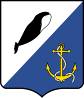 АДМИНИСТРАЦИЯПРОВИДЕНСКОГО ГОРОДСКОГО ОКРУГАРАСПОРЯЖЕНИЕВ соответствии с постановлением Администрации Провиденского городского округа от 18 августа 2017 года № 262 «Об утверждении Порядка разработки, корректировки, осуществления мониторинга и контроля реализации прогноза социально - экономического развития Провиденского городского округа на среднесрочный период», в целях уточнения отдельных положений нормативного правового акта,1. Внести в распоряжение Администрации Провиденского городского округа от 20.10.2020 г. № 301 «Об утверждении перечня муниципальных программ Провиденского городского округа» следующие изменения:в Приложении «Перечень муниципальных программ Провиденского городского округа» дополнить пунктами 34 и 35 следующего содержания:«          2. Обнародовать настоящее распоряжение на сайте Провиденского городского округа.3. Контроль за исполнением настоящего распоряжения возложить на Управление финансов, экономики и имущественных отношений Администрации Провиденского городского округа (Веденьева Т.Г.)И.о. главы Администрации                                                           Е.В. ПодлесныйПодготовил:				М.Б. СапрыкинаСогласовано:				Т.Г. Веденьева				Д.В. РекунРазослано: дело, Управление финансов, экономики и имущественных отношений администрации Провиденского городского округаот 29 сентября 2021 г.                    № 342пгт. Провидения«О внесении изменений в распоряжение Администрации Провиденского городского округа от 20 октября 2020 года № 301 «Об утверждении перечня муниципальных программ Провиденского городского округа»	34.Муниципальная программа «Развитие транспортной инфраструктуры Провиденского городского округа в 2021-2023 годах»2021-2023 г.г.Администрация Провиденского городского округа	35.Муниципальная программа «Развитие индивидуального жилищного строительства в Провиденском городском округе в 2022-2024 годах»2022-2024 г.г.Администрация Провиденского городского округа